Шавалеев Денис Михайлович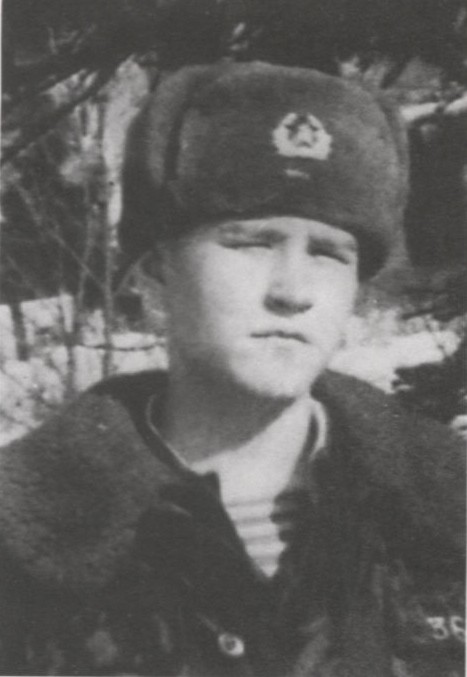 